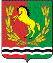 АДМИНИСТРАЦИЯМУНИЦИПАЛЬНОГО ОБРАЗОВАНИЯ РЯЗАНОВСКИЙ СЕЛЬСОВЕТ
АСЕКЕЕВСКОГО РАЙОНА ОРЕНБУРГСКОЙ ОБЛАСТИПОСТАНОВЛЕНИЕ =====================================================================14.11.2023                                       с. Рязановка                                      № 119 -п О выявлении правообладателяранее учтенного объекта недвижимостис кадастровым номером 56:05:1501001:569 В соответствии со статьей 69.1 Федерального закона от 13 июля 2015 года №218-ФЗ "О государственной регистрации недвижимости" администрация муниципального образования Рязановский сельсовет  ПОСТАНОВЛЯЕТ:1. В отношении объекта недвижимости квартиры  с кадастровым номером56:05:1501001:569  по адресу: Оренбургская область Асекеевский район село Рязановка улица Кинельская дом 88 квартира 1  в качестве его правообладателя, владеющего данным объектом недвижимости квартиры  на праве собственности  выявлена Денисова Таися Яковлевна 03.02.1940 года рождения, уроженка с. Аксютино Асекеевского района  Оренбургской области, паспорт серии  5301  № 712004  от 29.04.2002 г, ОВД  Асекеевского района Оренбургской области. Зарегистрирована  по адресу: Оренбургская область, Асекеевский район, село Рязановка, улица Кинельская дом 88, квартира 1.Глава муниципального образования                                              А.В. Брусилов